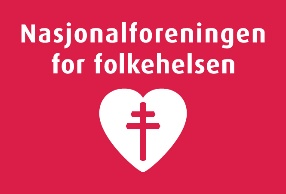 Kartleggingsskjema for de fem områdene i modellen - malDette er et eksempel på et skjema som kontaktpersonen kan bruke sammen med personen med demens og deres pårørende for å kartlegge behov for informasjon, veiledning, støttetiltak eller tjenester innenfor områdene i modellen. Navn:Dato: Skjema fylt ut avOmråde (i modellen)Ressurser /utfordringerMålTiltakAnsvarligKommentarer